FILOZOFIJA ZA OTROKE KRITIČNO MIŠLJENJE (7. razred)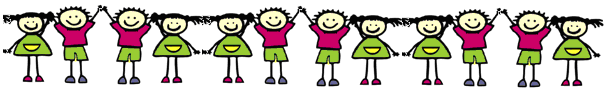 Izbirni predmet filozofija za otroke je vsako leto samostojna celota. Učenci 7. razreda lahko izmed izbirnih predmetov izberejo filozofijo za otroke – kritično mišljenje.   CILJI PREDMETAUčenci bodo spoznali in raziskovali mišljenje in razmišljanje, spoznali bodo različna vraževerja, stereotipe, postavljali različna vprašanja (npr. Kdo sem?), poskušali na ta vprašanja kritično odgovarjati, spoznavali bodo sebe, svojo okolico ter pri vsem, kar nas obkroža, poskušali čim bolj kritično razmišljati (zagovarjati svoje mnenje in dopuščati ostalim enako). Učenci bodo ob zgodbah razvijali višje mišljenjske procese in samostojno razmišljanje. Tako se boso oblikovali v radovednega, samostojnega, ustvarjalnega in komunikativnega odraslega, ki dojema spremembe v družbi.  OPIS DELA PRI PREDMETUPri učnih urah bomo sedeli v krogu in se s sošolci in učiteljico pogovarjali o različnih temah ter izmenjali naše misli in stališča. Učiteljica ne razlaga snovi. Izhodišče so zgodbe iz življenja otrok/učencev, na katerih se gradi voden dialog, ki učence združi v skupino. Sledi diskusija oziroma razgovor, kjer se upoštevajo tudi interesi učencev, ki oblikujejo stališča, nato rešujejo vaje, vadijo dialoge, igrajo vloge, iščejo in zapišejo podobne primere, razmišljajo o projektnem delu… Med pogovorom se naučimo misliti s svojo glavo – samostojno, kritično in ustvarjalno, poleg tega pa tudi povedati svoje misli in jih zagovarjati.  NAČIN PRIDOBIVANJA OCENReševanje vaj, pogovor v dialogih, ocenjevanje zbranega gradiva, plakatov, ustnih nastopov, zagovarjanje lastnih stališč…  KAJ BOMO PRIDOBILI?V 30-ih državah, kjer se ta predmet že izvaja, so raziskave pokazale, da se je pri učencih, ki so sodelovali pri tem predmetu, izboljšal učni uspeh pri maternem jeziku in matematiki, da so ti učenci bolj demokratični, da imajo manj težav pri delu v skupini in so tudi bolj samozavestni. Te vrste znanje nam zelo koristi pri nadaljnjem šolanju, pa tudi kasneje, v poklicnem in privatnem življenju.                                                                    Učiteljica: Helena KRAMAR SKUBIC 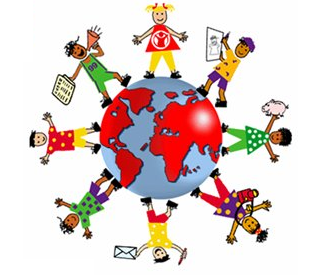 